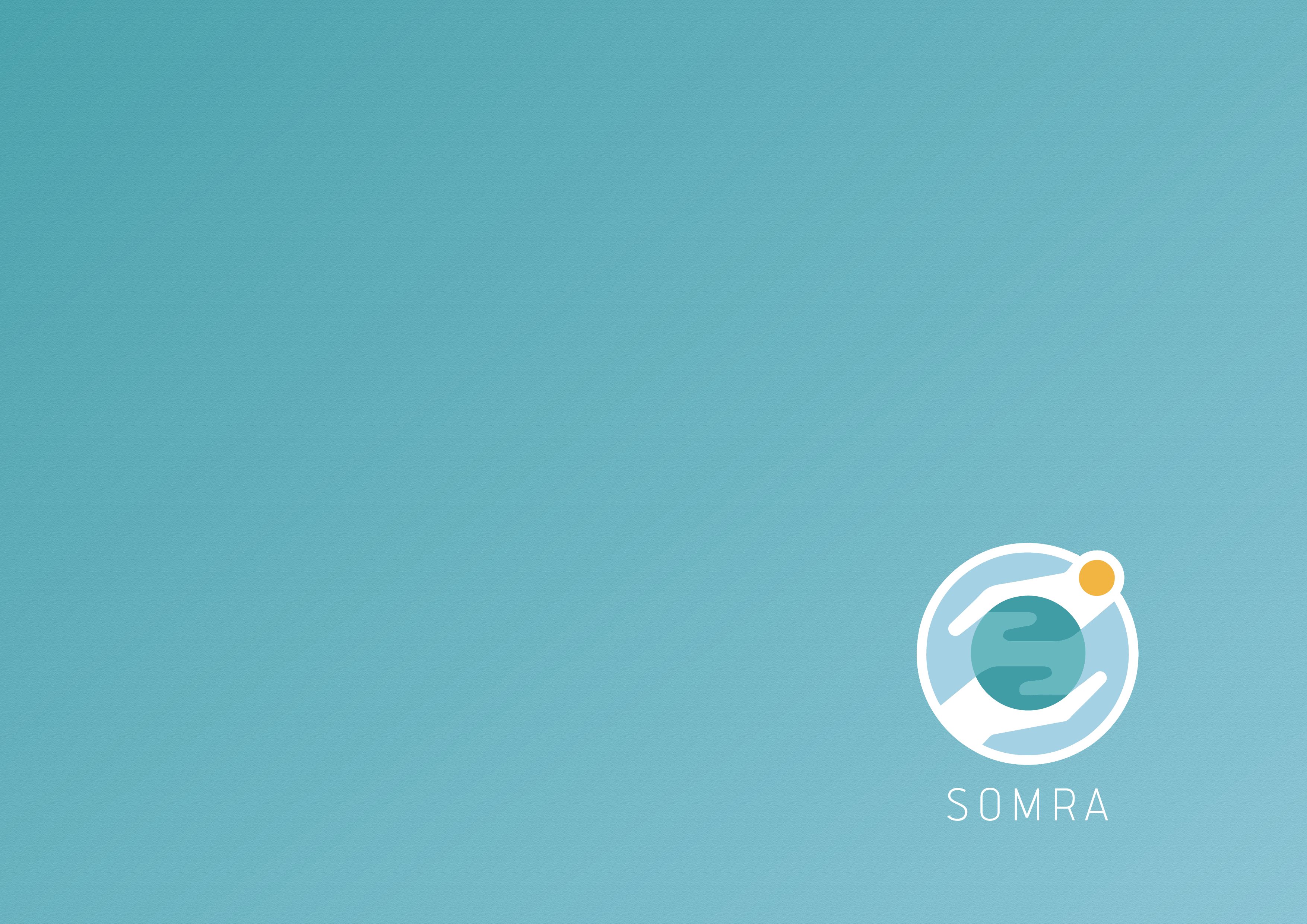 Subunit 1: Face-to-Face settingSubunit 2: Online Activities 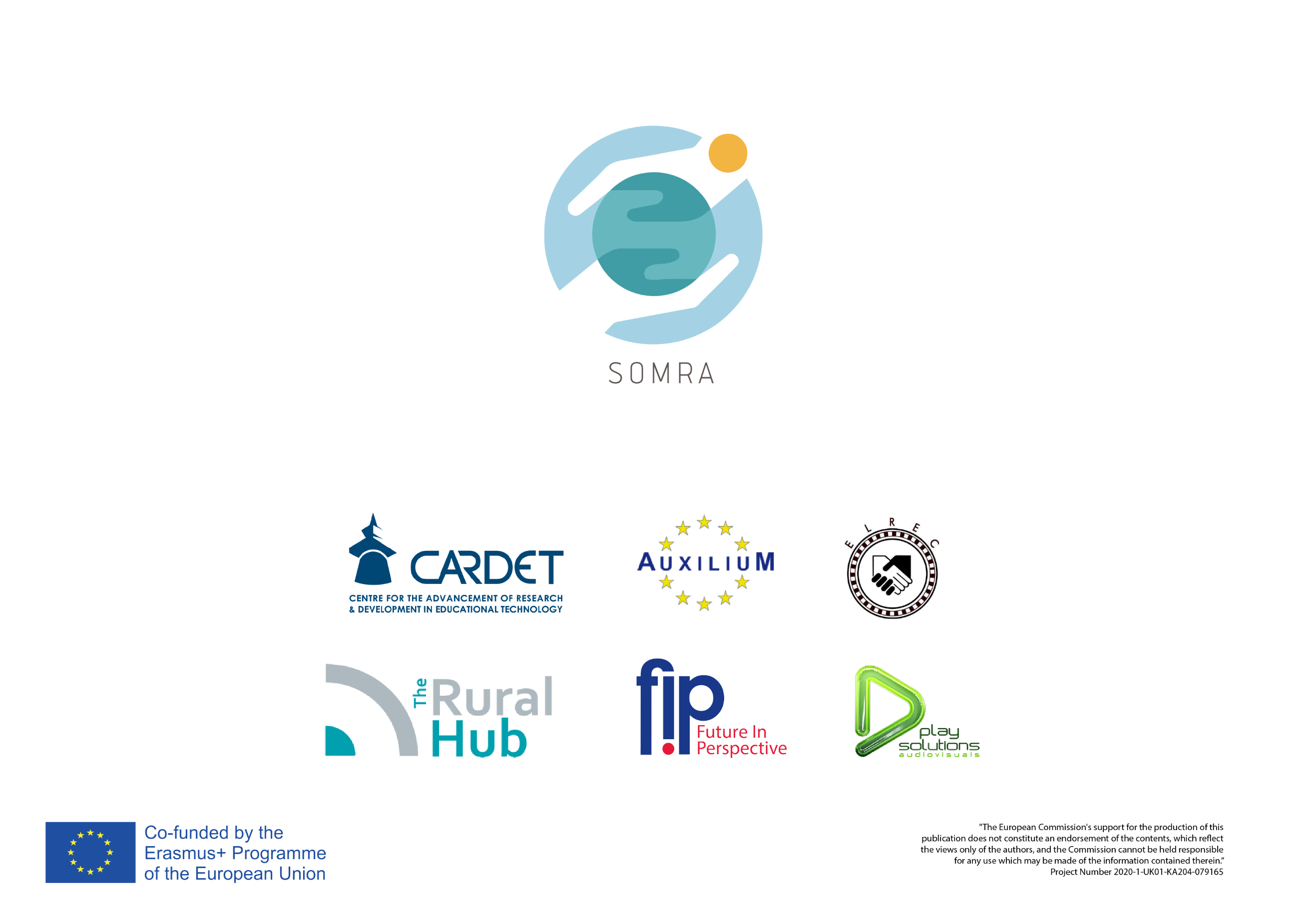 Description of the Learning ActivitiesTiming (minutes)Materials/ Equipment RequiredAssessment/ Evaluation           Workshop Opening:WelcomingIntroduction (explain the objectives, methodology)Presentation of agenda/unit5 minutesFlipchart and markersPens and note-taking Digital devices (e.g. desktop, laptop, tablet, smartphone)Internet accessParticipants will engage in all group activitiesPart A: KnowledgePart A: KnowledgePart A: KnowledgePart A: KnowledgeDigital Competences:  Presentation of the concept of Digital Competences (definitions).Discussion with the participants 5 minutesThe Digital Competence Framework Introduction to the European Framework for the Digital Competences (DigComp 2.0)Short presentation of the 5 competence areas and the 21 CompetencesDiscussion with the participants 5 minutesDigital ToolsBrief theory input (what are the digital tools, examples)Discussion with the participants 5 minutesGroup Activity 1: Examples of Digital ToolsThe trainer asks the participants to split into teams to identify several examples of digital tools. The trainer sets a timer to 5 minutes, and the participants can collect as many ideas as possible.This can be done with sticky notes or with the trainer writing down the ideas on a whiteboard or flipchart. Alternatively, the trainer can use padlet application (https://padlet.com/dashboard), where all participants can post notes on a common page.Group Discussion with the contributions of each team. (5 minutes). 5 minutesHow digital tools can benefit our livesPresentation of daily examples of how digital tools benefit our livesDiscussion with the participants of how digital tools improve their working and personal life.5 minutesPart 2: SkillsPart 2: SkillsPart 2: SkillsPart 2: SkillsWhy are digital skills important?Input by the trainer: Brief Theory Discussion with the participants the reasons why digital literacy skills are important. 5 minutesGroup Activity 2: Examples of Digital ToolsThe trainer asks the participants to reflect on the digital competence framework (21 dimensions). This exercise aims for the participant to identify three dimensions they would like to improve and three dimensions that they are pretty confident about based on the digital competence framework.   The trainer can use the padlet application (https://padlet.com/dashboard), where all participants can post notes on a common page.5 minutesSelf-assessment Tools of Digital Skills  The trainer will present several examples of tools where participants can share.Discussion with the participants5 minutesLearning Apps to create a quiz 	The trainers will present the benefits of using learning quizzes from educators and several examples of quizzing tools. Discussion with the participants5 minutesPart 3: Attitudes Part 3: Attitudes Part 3: Attitudes Part 3: Attitudes Digital Content Input by the trainer: - What is a digital content- Who Creates Digital Content- Digital Content: Finding, Evaluating, Using and Creating itDiscussion with the participants5 minutesSelf-Reflection Exercise: Test your digital skillsSelf-Reflection Exercise: Test your digital skillsSelf-Reflection Exercise: Test your digital skillsSelf-Reflection Exercise: Test your digital skillsThe trainer will ask the participants to test their digital skills in order to get a good understanding of their current digital competences and identify what they can do next to improve them. The "Test your digital skills" tool is based on the established European Digital Competence Framework - DigComp 2.0. You can find the test in the following link: https://europa.eu/europass/digitalskills/screen/questionnaire/generic How does this test work?Answer a few questions about your dream job and your educational level first to adapt the test to your needs. The actual test starts - where you select the appropriate option as an answer for each question.After you complete the test, you will see the level of your digital skills.You will also get a detailed report with a description of your level.Group Discussion with all the results of each participant. 30 minutesWorkshop ClosingThe trainer takes 5 minutes to debrief the previous exercisesThe trainer should answer any open questionsThe trainer gives an outlook and instructions on the self-directed learning phase5 minutesTotal duration of the sub-module1,5 hoursActivity 1:  Word Grid 20 minutesDevice with internet access (PC, notebook, tablet, smart phone)Activity 2:  Guess the word 20 minutesDevice with internet access (PC, notebook, tablet, smart phone)Activity 3: Quiz Exercise 20 minutesDevice with internet access (PC, notebook, tablet, smart phone)Total duration of the sub-module1 hour